Ростовская область Константиновский район посёлок СтычновскийМуниципальное бюджетное общеобразовательное учреждение«Стычновская средняя общеобразовательная школа» РАБОЧАЯ ПРОГРАММАпо внеурочной деятельности"Тренируем пальчики-развиваем речь" 1 дополнительный класс. Вариант 2.3Учитель:  Антипова  Ирина АлексеевнаПрограмма разработана на основе  2023-2024 учебный годПояснительная записка«Источники способностей и дарований детей - на кончиках их пальцев. От пальцев, образно говоря, идут тончайшие ручейки, которые питают источник творческой мысли»             В. А. Сухомлинский соответствии с требованиями ФГОС, особое внимание уделяется организации внеурочной деятельности по различным направлениям. Программа внеурочной деятельности «Тренируем пальчики – развиваем речь» имеет общеинтеллектуальную направленность и предназначена  для обучающихся с нарушением речи.  Программа составлена на основе  Примерных программ по внеурочной деятельности Федерального государственного образовательного стандарта начального общего образования и Концепции духовно-нравственного развития и воспитания личности гражданина России, и на основе рекомендаций  Ефименковой Л.Н. «Коррекция устной и письменной речи учащихся начальных классов».  Интеллектуальное воспитание ребенка неразрывно связано с его правильно поставленной речью. Формирование полноценной учебной деятельности возможно лишь при достаточно высоком уровне развития речи, который предполагает определенную степень сформированности языковых средств, а также умений и навыков свободно и адекватно пользоваться этим средствами в целях общения.  Отклонения в развитии речи затрудняют общение, препятствуют правильному формированию познавательных процессов, затрудняют усвоение чтения, письма и, как следствие, других школьных навыков и знаний. Истоки способностей и дарования детей – на кончиках их пальцев. Мелкая моторика рук также взаимодействует с такими высшими свойствами сознания, как внимание, мышление.  Развитие навыков мелкой моторики важно еще и потому, что вся дальнейшая жизнь ребенка требует использования точных, координированных движений кистей и пальцев, которые необходимы, чтобы одеваться, рисовать и писать, а также выполнять множество разнообразных бытовых и учебных действий. Если ребенок будет выполнять упражнения, сопровождая их короткими стихотворными строками, то есть его речь станет более четкой, ритмичной, яркой, и усилится контроль за выполняемыми движениями. Внеурочная деятельность «Тренируем пальчики – развиваем речь» направлена  на развитие и укрепление мелкой моторики рук. Занятия включают в себя разнообразные игровые и логопедические упражнения, проводимые на материале различных лексических тем. Актуальность настоящей программы состоит в том, что разнообразные действия руками, пальчиковые игры стимулируют процесс речевого и умственного развития ребенка, так как развитие руки находится в тесной связи с развитием речи и мышления ребенка.Программа рассчитана на 33 часа, 1 час в неделю, для учащихся 1 класса. Количество обучающихся в группе  3-5 человек, продолжительность занятия – 30 минут. Программа опирается на основные принципы: комплексность, последовательность и систематичность, доступность, индивидуальный подход, онтогенетический принцип развития речевой системы.Цель программы: развитие и укрепление мелкой моторики рук младших школьников в играх, упражнениях и разных видах продуктивной деятельности; совершенствование и исправление звуковой стороны речи, формирование грамматического строя речи учащихся, увеличение их словарного запаса, посредством игровых технологий, связанных с мелкой моторикой.Основные задачи:Развивать речевую активность, фразовой и связной речи, обогащать словарный запас, грамматический строй речи.Развивать и уточнять основные движения органов речи (языка, челюсти, губ) посредством артикуляционной речевой гимнастики.Развивать у детей фонематический (звуковой) слух, умение управлять своим голосовым аппаратом (менять громкость, высоту голоса, темп речи, речевого дыхания).Развивать мелкую пальцевую моторику, посредством пальчиковой гимнастики, самомассажа кистей рук с нетрадиционными предметами и т. д.Новизна программы: организация процесса обучения подчинена принципу последовательного решения частных задач с использованием при этом многообразных методических приемов, что обеспечивает прогресс в развитии речи у детей для активного коммуникативного общения с окружающими.Предполагаемая результативность курса:Предметные (первый уровень результатов) – приобретение школьником социальных знаний. Путём планомерного накопления наблюдений над смысловыми, звуковыми, морфологическими, синтаксическими сторонами речи у детей развивается чутьё языка и происходит овладение речевыми средствами,   необходимыми для  процесса эффективного общения. Для достижения данного уровня результатов особое значение имеет взаимодействие учеников с учителем как значимыми для него носителями положительного повседневного опыта. Метапредметные (второй уровень результатов) – получение школьником опыта переживания и позитивного отношения к базовым ценностям общества.  Для достижения данного уровня результатов особое значение имеет равноправное взаимодействие школьника с другими школьниками на уровне класса, школы, то есть в защищенной, дружественной ему среде. Именно в такой близкой социальной среде ребёнок получает (или не получает) первое практическое подтверждение приобретённых социальных знаний, начинает их ценить (или отвергает).Личностные (третий уровень результатов) – получение школьником опыта самостоятельного общественного действия, переход к самостоятельному развитию и обогащению речи в процессе свободного общения.Планируемые  результаты: готовность детей к саморазвитию; внутренняя позиция школьника на основе положительного речевого развития; навыки самоанализа, самостоятельности и аккуратности. Личностные результаты:У обучающегося будут сформированы:учебно-познавательный интерес к новому учебному материалу и способам решения новой частной задачи;умение адекватно оценивать результаты своей работы на основе критерия успешности учебной деятельности;понимание причин успеха в учебной деятельности;умение определять границы своего незнания, преодолевать трудности с помощью одноклассников, учителя;Обучающийся получит возможность для формирования:выраженной устойчивой учебно-познавательной мотивации учения;устойчивого учебно-познавательного интереса к новым общим способам решения задач;адекватного понимания причин успешности/неуспешности учебной деятельности;осознанного понимания чувств  других людей и сопереживания им.Метапредметные  результатыРегулятивные универсальные учебные действия:Обучающийся научится:планировать последовательности шагов алгоритма для достижения цели;понимать смысл инструкции учителя; осуществлять взаимный контроль;проговаривать вслух последовательность производимых действий, составляющих основу осваиваемой деятельности;оценивать совместно с учителем или одноклассниками результат своих действий, вносить соответствующие коррективы.Обучающийся получит возможность научиться:осуществлять итоговый и пошаговый контроль по результату;искать ошибки в плане действий и вносить в него изменения.Познавательные универсальные учебные действия:Обучающийся научится:устанавливать причинно-следственные связи;выбирать основания  и критерии для сравнения,  классификации объектов;искать, анализировать информацию;планировать свое действие в соответствии с поставленной задачей и условиями ее реализации, в том числе во внутреннем плане;под руководством учителя осуществлять поиск нужной информации в учебных пособиях;понимать знаки, символы, модели, схемы, приведенные в учебных пособиях;понимать заданный вопрос, в соответствии с ним строить ответ;обобщать: выделять класс объектов по заданному признаку;осуществлять анализ объектов с выделением существенных и несущественных признаков;Обучающийся получит возможность научиться:добывать необходимые знания и с их помощью проделывать конкретную работу;осуществлять поиск необходимой информации для выполнения учебных заданий с использованием учебной литературы;в сотрудничестве с учителем и одноклассниками находить несколько вариантов решения  задач;под руководством учителя ориентироваться на возможное разнообразие способов решения учебной задачи; под руководством учителя и в сотрудничестве с одноклассниками обобщать: выделять класс объектов как по заданному признаку, так и самостоятельно;строить логические цепи рассуждений. Коммуникативные универсальные учебные действия:Обучающийся научится:договариваться с партнерами, в т. ч. в ситуации столкновения интересов;строить понятные для партнера высказывания;контролировать действия партнеров в совместной деятельности;воспринимать другое мнение и позицию;формулировать собственное мнение и позицию;задавать вопросы, адекватные данной ситуации, позволяющие оценить ее в процессе общения;проявлять инициативу в коллективных работах.Обучающийся получит возможность научиться:следить за действиями других участников совместной деятельности;принимать другое мнение и позицию;строить понятные для партнера высказывания;учитывать разные мнения и стремиться к координации различных позиций в сотрудничестве.Предметные результаты:знать основные артикуляционные упражнения;выбирать адекватные языковые средства для успешного решения коммуникативной задачи;делать звуковой разбор слова;анализировать значение и строение слова и на основании анализа  делать вывод о том, являются ли слова родственными;наблюдать слова, сходные по звучанию, анализировать результаты их использования в юмористических текстах;соблюдать нормы русского литературного языка в собственной речи и оценивать соблюдение этих норм в речи собеседника;точно ориентироваться в пространстве и на листе бумкги.Содержание курса внеурочной деятельностиВ данной программе используются методические пособия: Крупенчук О. И. Тренируем пальчики – развиваем речь., Крупенчук О.И., Воробьева Т.А. Исправляем произношение: Комплексная методика коррекции артикуляционных расстройств., Крупенчук О. И., Воробьева Т. А. Логопедические упражнения: Артикуляционная гимнастика., Брозаускас Л. Г. Развиваем пальчики: Книга-игра для развития мелкой моторики.Тематическое планированиеЛитература:Абрамова Л. П. «Буши – барашки. Пальчиковые игры». – М.: Карапуз, 2003.Агаян Г. Г. «У солнышка в гостях. Пальчиковые игры». – М.: Карапуз, 2004.Агаян Г. Г. «Мы топали, мы топали… Пальчиковые игры». – М.: Карапуз, 2004.Бардышева Т.Ю. «Забодаю, забодаю! Пальчиковые игры». – М.: Карапуз.1999.Брозаускас Л. Г. Развиваем пальчики: Книга-игра для развития мелкой моторики. – СПб.: ИД «Литера», 2008.Кислинская Т. «Гениальность на кончиках пальцев».- М.: «Генезис», 2008.Крупенчук О. И., Воробьева Т.А. Исправляем произношение: Комплексная методика коррекции артикуляционных расстройств. – СПб.: ИД «Литера», 2009.Крупенчук О. И., Воробьева Т. А. Логопедические упражнения: Артикуляционная гимнастика. – СПб.: ИД «Литера», 2009.Крупенчук О. И. Тренируем пальчики – развиваем речь. – СПб.: ИД «Литера», 2009.Разенкова Ю. А., Одинокова Г.Ю.«Эй, ладошка! Игры с пальчиками». – М.: Карапуз, 2004.«Развивающие игры с малышами до трех лет»: Популярное пособие для родителей и педагогов / Сост. Галанова Т.В. – Ярославль: Академия развития, 2002.Янушко Е. А. «Логопедические занятия с не говорящими детьми 2-3 лет. Развитие понимания речи // воспитание и обучение детей с нарушениями развития». – 2004. - № 6. – с.22 – 28.Приложение №2 к Основной образовательнойПрограмме начального общего образования МБОУ «Стычновская СОШ»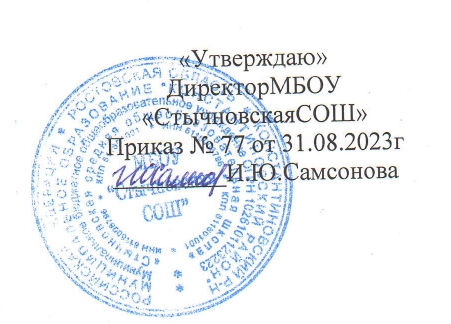 СодержаниеФормы организации и видов деятельностиПредлагаемая система внеурочной деятельности включает в себя следующие упражнения: «Дыхательная гимнастика», «Кинезиологические упражнения», «Изотонические упражнения».«Продолжи ряд» — это задание для тренировки чувства ритма (необходимого для выработки красивого почерка).«Срисуй по клеточкам» — это задание для тренировки зрительного внимания, умения правильно располагать линии в пространстве.«Дорисуй половинку» (или нарисуй полностью зеркальное изображение предмета) — это задание учит различать лево и право; строить симметричный рисунок.«Раскрась только...» — раскраски уже не так актуальны, поэтому для раскрашивания мы даём рисунки, наложенные друг на друга, с заданием раскрасить что-то одно. «Составь слово из первых (или последних) звуков слов» и «Составь слово из первых (вторых или последних) слогов слов».«Назови четвёртое слово».«Назови все звуки в слове по порядку».Сделай «Звуковой разбор слова».Подбери «Однокоренные слова».Для развития моторики рук на занятиях используются следующие приемы: самомассаж  кистей рук; пальчиковая гимнастика и пальчиковые игры; выполнение движений с мелкими предметами (мозаика, конструктор, крупы, мелкие игрушки, счетные палочки, пуговицы, бусины); рисование (пальчиками, штриховка по образцу, закрашивание, лабиринты).Форма занятий  - групповая. Виды занятий: практические, игровые, наглядные (работа по образцу). Беседы нацелены на создание условий: для развития способности слушать, слышать, видеть и замечать, наблюдать и воспринимать.Обсуждение помогает развивать способность говорить и доказывать, логически мыслить.Организация игровых ситуаций помогает: приобретать опыт взаимодействия принимать решения, брать на себя ответственность..№ занятияТема занятийКол-во часов Дата1Давайте познакомимся. Упражнение «Наши ручки». Игра «Сказочка-указочка».15.092Грибы. Дыхательная гимнастика.1 12.093Овощи. Дыхательная гимнастика.1 19.094Фрукты. Самомассаж пальцев.1 26.095Ягоды и заготовки. Самомассаж подушечек пальцев.1 03.106Осень. Деревья. Самомассаж «Щелчки».1 10.107Дикие животные. Упражнение «Пальчики кивают».1 17.108Дикие животные готовятся к зиме. Упражнение «Колечки».1 24.109Перелетные птицы. Самомассаж прищепками.1 07.1110Зимующие птицы. Упражнение «Тесто».1 14.1111Домашние животные. Упражнение «Клювы».1 21.1112Домашние птицы. Игры с мячом.1 28.1113Зима. Зимняя одежда. Игры с мячом.1 05.1214Зимние забавы. Новый год. Игры с мячом.1 12.1215Части тела. Игры с мячом.1 16.1216Транспорт. Упражнение «Фокусник».1 23.1217Инструменты. Упражнение «Мяч-ежик».1 13.0118Профессии. Стройка. Кинезиологические упражнения.1 20.0119Защитники Отечества. Кинезиологические упражнения.1 27.0120Времена года. Кинезиологические упражнения.1 3.0221Мамин день. Семья. Кинезиологические упражнения.1 10.0222Электроприборы. Ателье. Игры с гласными звуками.1 17.0223Весна в природе. Игры с гласными звуками.1 3.0324Труд людей весной. Игры с гласными звуками.1 10.0325Космос. Изотонические упражнения.1 17.0326Насекомые и пауки. Изотонические упражнения.1 31.0327Посуда. Продукты. Изотонические упражнения1 7.0428Животные жарких стран. Игра «Веселые фигуры».1 14.0429Город. Игра «Веселые фигуры».1 21.0430Игры с Веселым Лесовичком.1 28.0431Игры с Веселым Лесовичком.1 5.053233Подведем итоги.2 12.0519.05